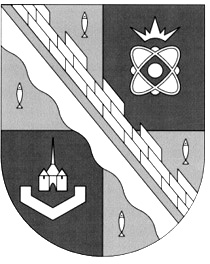 СОВЕТ ДЕПУТАТОВ МУНИЦИПАЛЬНОГО ОБРАЗОВАНИЯСОСНОВОБОРСКИЙ ГОРОДСКОЙ ОКРУГ ЛЕНИНГРАДСКОЙ ОБЛАСТИ(ЧЕТВЕРТЫЙ СОЗЫВ)Р Е Ш Е Н И Еот 31.01.2024 года №  1В соответствии с «Положением о порядке назначения и проведения отчета председателя совета депутатов и заместителя председателя совета депутатов перед советом депутатов Сосновоборского городского округа», утвержденным решением совета депутатов от 07.08.2019 года № 81 (в редакции на 29.05.2020), совет депутатов Сосновоборского городского округаР Е Ш И Л:1. Внести следующие изменения в решение совета депутатов от 26.12.2023 № 172 «О назначении отчета заместителя председателя совета депутатов Сосновоборского городского округа перед советом депутатов Сосновоборского городского округа о работе за 2023 год»:1.1. пункт 3 считать пунктом 4;1.2. пункт 3 изложить в новой редакции:«3. Установить перечень вопросов, требующих рассмотрения при проведении отчета:- количество проектов решений и поправок к ним, по которым проводилась антикоррупционная экспертиза;- количество и перечень внесенных проектов решений и поправок к ним, по которым были выявлены коррупциогенные факторы (с указанием авторов проектов).»2. Настоящее решение вступает в силу со дня принятия.Председатель совета депутатовСосновоборского городского округа                               И.А. Бабич«О внесении изменений в решение совета депутатов от 26.12.2023 № 172 «О назначении отчета заместителя председателя совета депутатов Сосновоборского городского округа перед советом депутатов Сосновоборского городского округа о работе за 2023 год»